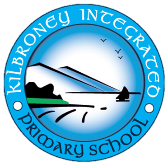 KILBRONEY INTEGRATED PRIMARY SCHOOL  REQUEST FOR A SCHOOL TO ADMINISTER MEDICATIONThe school will not give your child medicine unless you complete and sign thisform, and the Principal has agreed that school staff can administer the medicine.Details of PupilSurname ___________________ Forename(s) _______________________Address Date of Birth ____ / ____ / ____ M /F Class ______________________________________________Condition or illness _____________________________________________MedicationParents must ensure that in date properly labelled medication is supplied.Name/Type of Medication (as described on the container)____________________________________________________________Date dispensed ______________________Expiry Date ______________________Full Directions for useDosage and method____________________________________________________________________________________________________________________________________________________________________________________NB Dosage can only be changed on a Doctor’s instructionsTiming ______________________________________________________Special precautions ____________________________________________________________Are there any side effects that the School needs to know about?________________________________________________________________________________________________________________________Self Administration Yes/No (delete as appropriate)Procedures to take in an Emergency____________________________________________________________________________________________________________________________________________________________________________________Contact DetailsName _______________________________________________________Phone No (home/mobile) _________________(work) ___________________Relationship to Pupil ____________________________________________Address _____________________________________________________I understand that I must deliver the medicine personally to _______________(agreed member of staff) and accept that this is a service, which the school is not obliged to undertake. I understand that I must notify the school of any changes in writing.I agree if the designated members of staff are not available to administer the medication the school will inform us and I/we will administer the medication.Signature(s) _______________________________ Date ______________Agreement of PrincipalI agree that _____________________________ (name of child) will receive____________________________ (quantity and name of medicine) every day at ______________________ (time(s) medicine to be administered e.g. lunchtime or afternoon break).  This child will be given/supervised whilst he/she takes their medication by ____________________________ (name of staff member).This arrangement will continue until _____________________________ (either end date of course of medicine or until instructed by parents).Signed ______________________________ Date ____________________(The Principal/authorised member of staff)The original should be retained on the school file and a copy sent to the parents to confirm the school’s agreement to administer medication to the named pupil.